Mora County Veterans Memorial Committee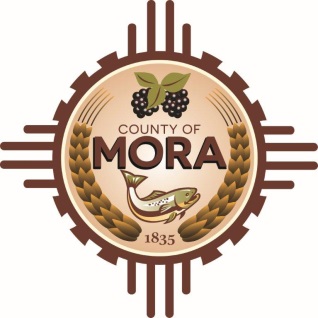 Joe Gene Pacheco 			                                                                                         Max GarciaChairman									                        TreasurerHarold Nolan									                          Julian OlivasVice Chair										           Secretary															Veterans Memorial Committee1 Courthouse Drive Mora, NM April 9, 20241:00 p.m.          AgendaZoom Meeting ID: 962 4152 9301Passcode: 132956Zoom Link: https://zoom.us/j/96241529301?pwd=SDlEdFA5bkxTTlArQWRHeTdOeXl0Zz09Find your local number: Find your local Number: https://us06web.zoom.us/u/kBS6OqdwWCall to OrderVeterans Salute to the Flag of the United States of America Approval of AgendaApproval of MinutesMarch 12, 2024Discussion/Action Zoom with Sheb Mirando, Lloyd & Associates Nomination of Parliamentarian (1 Year)Nomination of Public Relations Liaison (1 Year)Nomination of Secretary (1 Year)  Nomination of Chairman (1 Year)  Dialog on Media, Flyers/Pamphlets on Veteran’s Memorial Update on Coyote Creek Egg Hunt- Committee Participation.Flag Retirement Ceremony Planning on June 21, 2024-Committee Member Assignments                Unfinished BusinessUpdate-Joseph Garcia, County ManagerNew BusinessAdjournmentIf you are an individual with a disability who is need of a reader, amplifier, qualified sign language interpreter or any other form of auxiliary aid service to attend or participate in the meeting, please contact the Mora County Administration office located on Highway 518, 1 Courthouse Drive, Mora County Courthouse, Mora, New Mexico, as soon as possible at 575-387-5279.Posted: Bulletin Board, County Website; 4-2-24